KARAKTERISTIK COOKIES GLUTEN  FREE  DIBUAT DENGAN PERBANDINGAN TEPUNG BERAS MERAH (Oryza nivara) DAN TEPUNG ALMOND (Prunus dulcis) YANG BERBEDATUGAS AKHIRDiajukan Untuk Memenuhi Salah Satu Syarat Sidang Strata I  Program Studi Teknologi PanganOleh :Nursyifa Amalia13.302.0036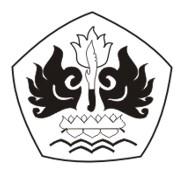 PROGRAM STUDI TEKNOLOGI PANGANFAKULTAS TEKNIKUNIVERSITAS PASUNDANBANDUNG2018LEMBAR PENGESAHANKARAKTERISTIK COOKIES GLUTEN  FREE  DIBUAT DENGAN PERBANDINGAN TEPUNG BERAS MERAH (Oryza nivara) DAN TEPUNG ALMOND (Prunus dulcis) YANG BERBEDA TUGAS AKHIRDiajukan Untuk Memenuhi Salah Satu Syarat Sidang Strata I  Program Studi Teknologi PanganOleh :Nursyifa Amalia13.302.0036Menyetujui: